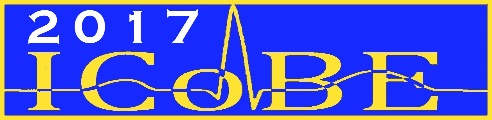 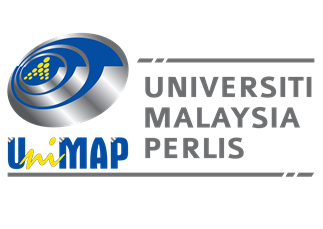 Please complete this form and return it by e-mail,regular mail or fax.Please note that this is how you will be indicated on your badge and in the list of participants.Participant’s information:Name:___________________________________________________________________Title:Prof.  Dr.  Mr.  Ms.  Mrs.  other:______________________________________Designation:			Organisation:__________________________________________Address:__________________________________________________________________________________________________________________________________________Postal code:_____________City:_____________________Country:____________________Telephone:______________Fax:_____________________E-mail:_____________________Paper to be presented:Paper Title:__________________________________________________________ _________________________________________________________________Paper Reference Number:				___Payment Information:Paper Registration fee: MYR/USD ________My payment is*:By WIRE TRANSFER** (Telegraphic Transfer) (For local & International participants):Reference No.          : ______________________(ii) Amount: ________________________Issuing Bank Name:_______________________________________________________Please state in the Description/Purpose/Recipient Reference in the bank form: "ICoBE 2017 Registration Fee”.By CASH DEPOSIT** (local participant):Reference No.:__________________________ (ii) Amount:_________________________By Grant** (For UniMAP participant):Amount:_______________________________________________________________**Please send a duplicate softcopy of your payment receipt/Borang Permohonan Pembayaran Secara Pindahan via email at icobe.unimap@gmail.com to complete the registration process.By LOCAL ORDER (LO)/Voucher*** (local participant only):Reference No.          : ______________________(ii) Amount: ________________________Issuing Bank Name:_______________________________________________________By BANK DRAFT*** (For local & International participants):Bank Draft No.          :______________________(ii) Amount:________________________(iii)Issuing Bank Name :_______________________________________________________***Please send the original copy of LO/Voucher/Bank Draft to the ICOBE2017 Secretariat address to complete the registration process.I will attend the conference on August 21-22, 2015:  Yes       NoLocal/foreign participants, please submit proof of payment through email or fax before deadline. Currency exchange or bank collection fees are the responsibility of the participant. *The details for the bank transfer or wire transfer are:Account Name          : Universiti Malaysia Perlis
Account No               : 09010001234710
Bank Name               : Bank Muamalat Malaysia Bhd.
Swift Code                 : BMMBMYKL
City                             : KANGAR                                    State/Country          : Perlis/Malaysia               Post Code                  : 01000Bank’s Full Address: Bank Muamalat Malaysia Bhd., Kangar Branch,No. 11& 13, Bangunan PKENPs,Jalan Bukit Lagi, 01000 Kangar,Perlis, MalaysiaAdditional InformationIf you face any problem regarding registration, please contact the conference secretariat immediately by email given (icobe.unimap@gmail.com/icobe@unimap.edu.my).Payment Information: Registration form must be accompanied by full payment in order to be processed. Incorrect information i.e. wrong participant name will be considered non-payment and, therefore, registration will not take place. Registration will not be accepted by telephone. Papers without registration fee will not be included in the conference proceeding. Please note that accommodation cost is not included in the conference registration fee.Refund policy: Under no circumstances registration fee will be refunded. The conference committee maintains no-refund-policy. However, in an event that may cause the participant not being able to attend the conference, a substitute is allowed. However, in such a case inform the matter in writing to the conference secretariat on or before 21 July, 2017. By signing and sending this registration form, I have taken notice of the cancellation/refund terms mentioned in this form.Registration Fee: Registration fees include Journal Publication, Abstract Book, Lunches and Coffee Break.Full time Students must enclose a bonafide certificate from Dean/Principal of respective Schools/Departments/Colleges or UniversitiesContact: ICoBE 2017 Secretariat,
School of Mechatronic Engineering
Ulu Pauh Main Campus, Arau, 02600, 
Perlis, Malaysia.Fax    :+604 9885167 
Email :  icobe.unimap@gmail.com Date:	_____/_____/______		Signature:_______________________